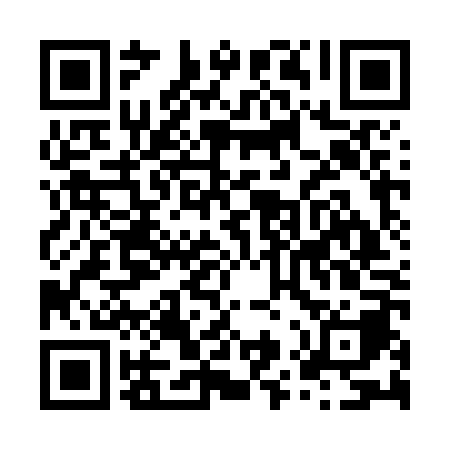 Ramadan times for El Eulma, AlgeriaMon 11 Mar 2024 - Wed 10 Apr 2024High Latitude Method: NonePrayer Calculation Method: Algerian Ministry of Religious Affairs and WakfsAsar Calculation Method: ShafiPrayer times provided by https://www.salahtimes.comDateDayFajrSuhurSunriseDhuhrAsrIftarMaghribIsha11Mon5:285:286:5312:474:086:426:428:0212Tue5:275:276:5212:474:096:426:428:0313Wed5:255:256:5112:474:096:436:438:0414Thu5:245:246:4912:464:096:446:448:0515Fri5:225:226:4812:464:106:456:458:0616Sat5:215:216:4612:464:106:466:468:0617Sun5:195:196:4512:454:116:476:478:0718Mon5:185:186:4312:454:116:486:488:0819Tue5:165:166:4212:454:116:486:488:0920Wed5:155:156:4012:454:126:496:498:1021Thu5:135:136:3912:444:126:506:508:1122Fri5:115:116:3812:444:126:516:518:1223Sat5:105:106:3612:444:136:526:528:1324Sun5:085:086:3512:434:136:536:538:1425Mon5:075:076:3312:434:136:546:548:1526Tue5:055:056:3212:434:146:546:548:1627Wed5:045:046:3012:424:146:556:558:1728Thu5:025:026:2912:424:146:566:568:1829Fri5:005:006:2712:424:146:576:578:1930Sat4:594:596:2612:424:156:586:588:2031Sun4:574:576:2412:414:156:596:598:211Mon4:564:566:2312:414:157:007:008:222Tue4:544:546:2212:414:157:007:008:233Wed4:524:526:2012:404:167:017:018:244Thu4:514:516:1912:404:167:027:028:255Fri4:494:496:1712:404:167:037:038:266Sat4:474:476:1612:404:167:047:048:277Sun4:464:466:1512:394:167:057:058:288Mon4:444:446:1312:394:177:057:058:299Tue4:434:436:1212:394:177:067:068:3010Wed4:414:416:1012:384:177:077:078:31